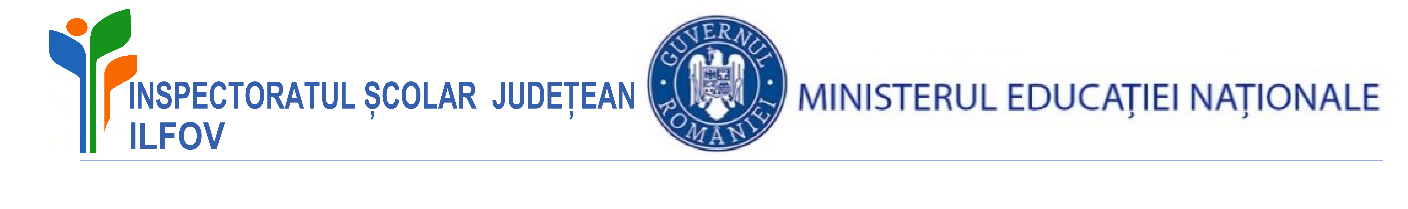 Nr. ________________din ______________Sistemul Informatic Integrat al Învăţământului din România (SIIIR)									      APROBAT,                                                                                          INSPECTOR ŞCOLAR GENERAL,              							       prof. Florentina Ecaterina COSTEACătre,UNITĂŢILE DE ÎNVĂŢĂMÂNT DE STAT ŞI PARTICULAREÎN ATENŢIA DOAMNEI/DOMNULUI DIRECTOR ŞI A ADMINISTRATORULUI SIIIR Stimaţi colegi,Atașez lista unităților cu stadiul asocierii elevilor în aplicația SIIIR, pentru anul şcolar 2017-2018, la data de 22.09.2017, ora 12.00.	Vă reamintesc că termenul de finalizare a acestei etape este 22.09.2016 – ora 18.00.Precizări:1. pentru elevii / copiii care nu își continuă studiile în unitate să închideți asocierile la unitate astfel încât situația din aplicație să reflecte situația reală;2. la data de 22.09.2017, ora 18.00, să verificați ca în unitatea dvs să nu mai existe copii/ elevi cu situație școlară deschisă și neasociați formațiunilor de studiu.	Vă voi transmite periodic stadiul asocierii elevilor.		              Administrator judeţean SIIIR,                consilier Daniela Ionescu